1977 Wrestling TeamAthletic Team Inductee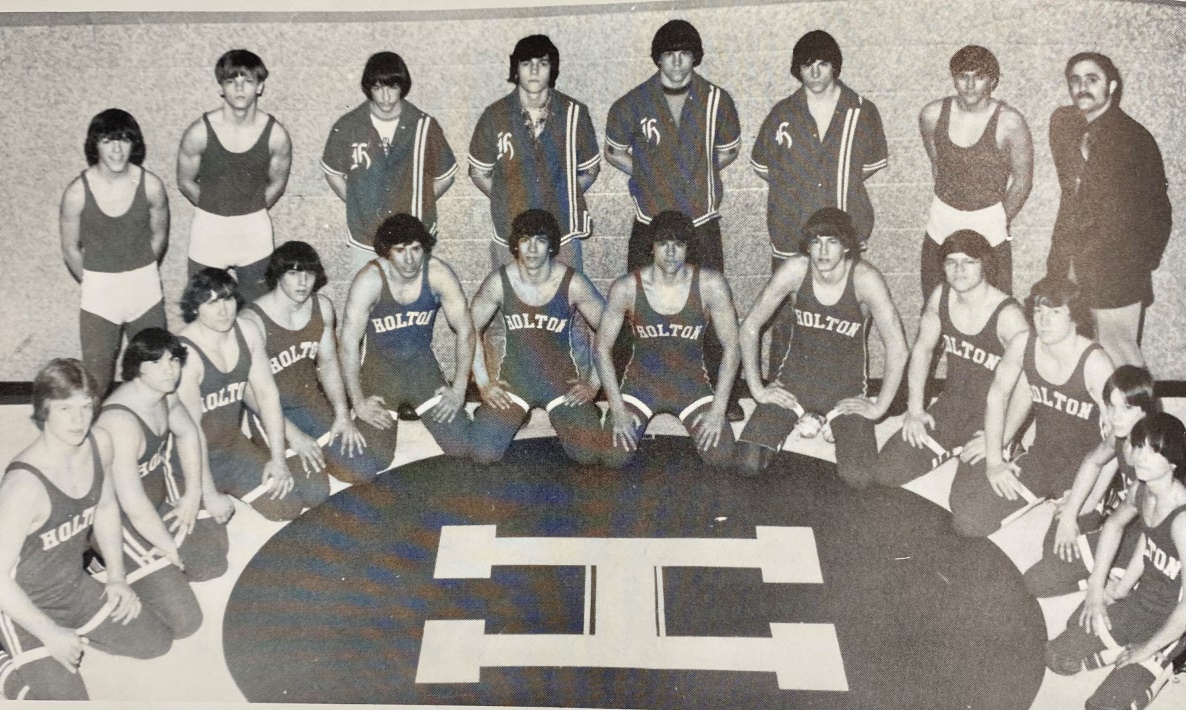 Back Row: (l to r):  JV Wrestlers and Coach Jack Deming. Front Row: (l to r): Craig Cramblet, Ed Hanes, Gene Harris, Rich Allen, Kelvin Harris, Joe Hunt, Randy Haugen, Bob Furman, Curt Marshall, Doug Kuck, Kent Bates, Ted Fox. Not Pictured: Dennis Alvesteffer.1977 Varsity Wrestling TeamHolton 	47	North Muskegon 	19Holton 	60	Muskegon Heights 	10Holton 	37	Montague 		22Holton		50	Allendale		12Holton		42	North Muskegon	13Holton 	37	Hesperia		26Holton		54	Homer			18Holton 	34	Eaton Rapids J.V.	24Holton		22	Michigan Lutheran Seminary	36Holton		42	Tri-County		12Holton		21	Ravenna		44Holton		50	Tri-County		15Holton		50	Oakridge		15Conference ChampionsRegional Runner-UpState Tournament 3rd PlaceOverall Record 11 – 2 